TO:  IPCHarbourside RedevelopmentI am a mother with two small children. I use a pram for one. Live at Dulwich Hill and catch the light rail to Darling harbour once a week because the children love the parks and amusements there.I was excited to read in the paper that the new development of the habourside shopping centre would have a new park- Guardine Square.I have taken the trouble to look at the Department’s Report. I noticed the park is on two levels of RL 13.75 and RL 17.50 with a maximum width of 30m, with access between  the levels by stairs or lift. You get one pram in the lift at any one point of time and experience tells me several prams at a time await access lead you to the stairs. No one with a pram is going to go up 3.75m of stairs to the second tier of the park. Further, the park is the entrance from all of Pyrmont, people from the Pyrmont Bridge, all the people who park under IBIS and Novotel Hotels and families using the light rail and the Metro assuming if it gets built. It will channel all these people through the so called park.It will be a very busy and active access area and limited ability for children to enjoy it as a park. Children will not be able to run around and play games. Is that what a park is suppose to be?It clearly was not planned as a park for all to use but just a space used for another purpose and named a park by Mirvac to address lack of amenity for the community.Although I am not a planner anyone with children will tell you a park needs to be one level and a space of say 50 x 50 m excluding the significant walkways that will be need to channel all the people to Mirvac’s facilities.I trust a users perspective is helpful in your considerations.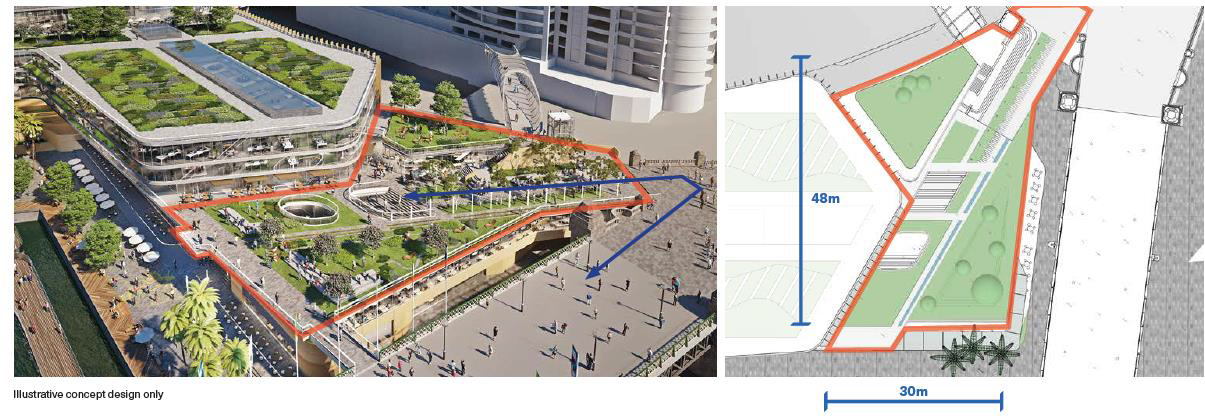 Name:		Natalie AboodAddress:	31 Charlecot Street Dulwich Hill 